Typificeret som lederEt speciale om strategier, værdier og kompetancer bag kvinder i ledelse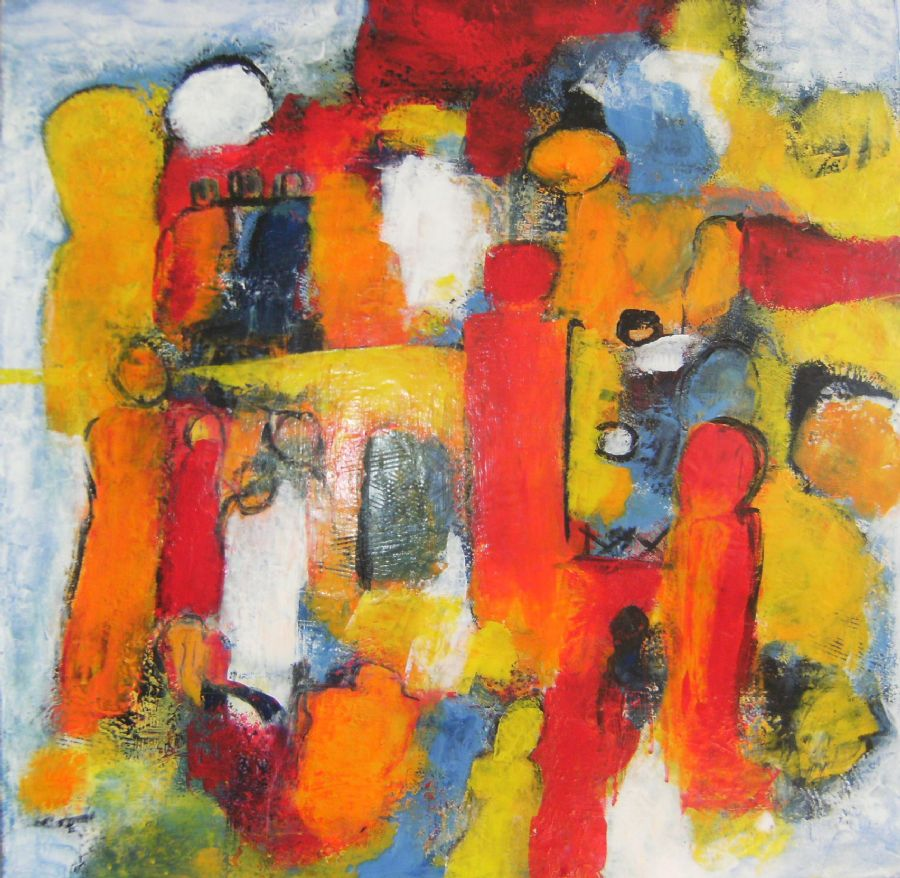 Organisation og strategi, 10. semesterMia Møller YdeVejleder: Frederik Hertel